欣賞宗教建築計劃嗇色園拜孔子之麒麟軸線工作紙姓名：______________（     ）     班別：______________     日期：______________主題：孔子與麒麟1. 不同宗教文化相信偉人出生，也會有一些特別的事情發生，你可以分享這樣的宗教偉人故事嗎？________________________________________________________________________________________________________________________________________________________________2. 麟閣正門內壁放置「麟吐玉書」的匾額，希望強調孔子哪方面的特點呢？________________________________________________________________________________________________________________________________________________________________主題：孔子生命故事1. 少年時代的孔子，他的生活和奮鬥，有哪一方面給你深刻的印象？________________________________________________________________________________________________________________________________________________________________欣賞宗教建築計劃嗇色園「從心苑」靜心之旅（反思工作紙）姓名：______________（     ）     班別：______________     日期：______________欣賞宗教建築計劃嗇色園「我的祝願」心意卡攝影工作紙姓名：______________（     ）     班別：______________     日期：______________習作參考在嗇色園富有中國祥瑞特色的建築當中，尋找喜歡的瑞獸、靈鳥或祥瑞圖紋，拍攝照片，並配上祝福語，製成心意卡，送贈親朋好友。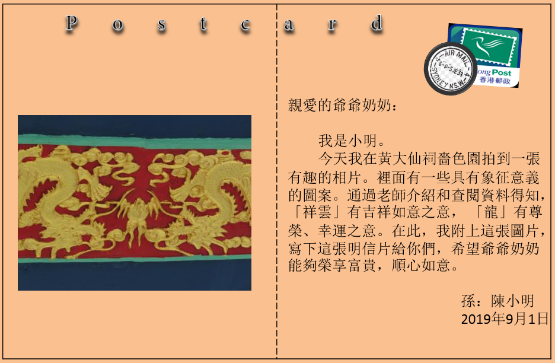 從心苑心靈體驗活動從心苑心靈體驗活動道法自然中國園林藝術以「天人合一」的哲學思想為基礎，集自然山水之美，以及各種藝術美和人工巧思，營造一個個「雖由人作，宛自天開」、具有豐富文化內涵的園林風貌。咫尺山林我們日常生活，很多時候都會感到忙亂煩雜，有甚麼方法，可以讓我們有「咫尺山林」體會？答：迴廊景觀中國傳統園林的迴廊設計，呈現「步移景異」的意境──路轉、景轉、人轉、心轉。人們沿著迴廊漫步時，可以借著這種「步移景異」的設計讓自己觀察心念的變化。當你在迴廊慢行時，又有甚麼體會？答：心靈習作：祝福心意卡瑞獸、靈鳥、或祥瑞圖紋在嗇色園富有中國祥瑞特色的建築裝飾當中，尋找喜歡的瑞獸、靈鳥或祥瑞圖紋，拍攝照片，並配上祝福語，製成心意卡，送贈親朋好友。